ANUNCIOS SEMANALES PARA BOLETÍN PARROQUIALSegundo Trimestre  -  2023Abril - Mayo - Junio 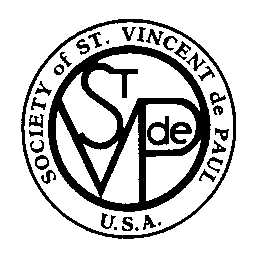 Los “anuncios para boletines semanales,” están basados en los Evangelios de cada Domingo, y son sugerencias para el boletín semanal de nuestra parroquia.              Temas de acción pueden ser fácilmente adaptados a requisitos locales.Esta es una manera bastante efectiva para que miembros de la Sociedad de San Vicente de Paúl puedan animar el apoyo de toda la parroquia a tener:Oídos para escuchar el “llanto del pobre,” Ojos para “buscar y encontrar a los que sufren o los olvidados,” y Corazones que “traen el amor de Dios al pobre por medio de sus donaciones y generosidad.”También es muy eficaz usar anécdotas personales sobre a quién han servido (sin revelar nombres) y como han logrado ayudarles.       DISPONIBLES SIEMPRE EN WWW.SVDPUSA.ORG2 de Abril:	Domingo de Ramos:	Hoy es Domingo de Ramos y el inicio del comienzo de la más bendita de todas las semanas Cristianas. Oremos por la gracia de tomar nuestra propia cruz y seguir al Señor mediante Su Muerte a Vida Nueva.Favor de apoyar a la Sociedad de San Vicente de Paúl de nuestra parroquia para que juntos podamos ayudar a los pobres a cargar sus cruces de sufrimiento y dolor. 9 de Abril:	Domingo de Pascua:	Hoy, al celebrar la Fiesta de Pascua, nos encontramos con el desafío de, al mismo tiempo, ver y creer en la Resurrección que viene a través de nuestras propias vidas de sacrificio personal. ¡Y es cuando, verdaderamente, nos convertimos en Gente de Pascua!Cuando pones tu regalo en la Caja Pobre de la Sociedad de San Vicente de Paúl, entonces sabrás que eres un signo del Amor de Dios a los que están sufriendo. Y al mismo tiempo, les das esperanza y alegría Pascual.16 de Abril:	Segundo Domingo de Pascua:En el Evangelio de hoy, Jesús se para en medio de nosotros y nos declara:   “¡Que la paz este con ustedes!”Durante la Santa Misa nos saludamos unos a otros diciendo, “Que la paz este contigo!” Así mismo, cuando pones tu regalo en la Caja Pobre de la Sociedad de San Vicente de Paúl, tu estas dando el mismo saludo a aquellos que viven en pobreza y tienen hambre.23 de Abril:	Tercer Domingo de Pascua:En el Evangelio de este Domingo, cuando escuchamos el relato de los dos discípulos caminando a Emaús, también nos damos cuenta que dando la mano al próximo es nuestra propia caminata diaria con Cristo resucitado, reconociendo al Señor en otros. Este mes, por medio de tus regalos, la Sociedad de San Vicente de les llevó el amor y cuidado de Jesús a los pobres de nuestra parroquia, asistiendo a ________  familias, con _________ en comestibles, y ________ para gastos de luz, agua, gas y renta, etc. ¡Muchísimas gracias!30 de Abril:	Cuarto Domingo de Pascua:	Hoy celebramos la “Fiesta del Buen Pastor,” y reflexionamos en el cuidado y amor que Jesús tiene para nosotros y escuchamos Sus palabras, “Yo he venido para que tengan vida y la tengan en abundancia.”Por medio de tu regalo a la Sociedad de San Vicente de Paúl, revelarás el amor del “Buen Pastor” a nuestros  hermanas y hermanos pobres que sufren tanto.7 de Mayo:	Quinto Domingo de Pascua: 	En el Evangelio de hoy, Jesús dice: “El que crea en mí hará las mismas obras que yo hago y, como ahora voy al Padre, las hará aún mayores.”Por medio de tus limosnas estas ejecutando buenas obras; mucho más grandes de lo que piensas. Las monedas o billetes que pusiste en la Caja Pobre de la Sociedad de San Vicente de Paúl, llevan el amor y compasión del Señor a los más pobres. 14 de Mayo:	Sexto Domingo de Pascua:	En el Evangelio hoy, Jesús nos dice: “Si ustedes me aman, guardaran mis mandamientos….El que me ama a mi será amado por mi Padre, y yo También lo amare y me manifestaré a Él.Cuando somos generosos con los pobres, Dios, de verdad, derrama Su amor, paz y júbilo en nuestros corazones, en nuestras vidas y por medio de nosotros, dentro de los corazones de aquellos que viven en pobreza. 21 de May:	La Ascensión del Señor:	Hoy, en celebración de la Fiesta de la Ascensión de Jesús, recordamos que Su obra de salvación en la tierra continuó por medio de Sus discípulos….y ahora por medio de nosotros.¿habrá alguna familia que tu conoces que necesite asistencia? Favor de llamar a la Sociedad de San Vicente de Paúl para que juntos podamos traer paz a aquellos que tienen hambre.28 de Mayo:	El PentecostésHoy celebramos El Pentecostés. Jesús les dice a sus discípulos: “Que la paz esté con ustedes. Como el Padre me envió a Mí, así yo también los envío a ustedes.”Este mes, por medio de tus regalos, la Sociedad de San Vicente de Paúl les llevó el amor y cuidado de Jesús a los pobres de nuestra parroquia, asistiendo a ________  familias, con _________ en comestibles, y ________ para gastos de luz, agua, gas y renta, etc. ¡Muchísimas gracias!4 de Junio:	Solemnidad de la Santísima Trinidad:		Mientras celebramos el misterio de la Trinidad, también nos damos cuenta de otro misterio, el de lo mucho que Dios nos ama y nos cuida cada día. Teniendo fe en esto, nuestras vidas pueden desbordarse en agradecimiento y alabanza.Tu regalo a la Sociedad de San Vicente de Paúl ayudará a los necesitados tener fe en el misterio del amor que Dios tiene por ellos. 11 de Junio:	Solemnidad del Cuerpo y Sangre de Cristo:Hoy celebramos el don del Cuerpo y Sangre de nuestro Señor. Que oremos por todos quien tienen hambre, están malnutridos y en peligro de morir.¿Acaso hay una familia que conoces que necesite asistencia? Favor de llamar a la Sociedad de San Vicente de Paúl de nuestra parroquia, para que juntos podamos ayudar a los que tengan hambre.18 de Junio: Undécimo Domingo del Tiempo Ordinario:	En el Evangelio de hoy escuchamos a Jesús decirles a Sus discípulos, “La cosecha es abundante, pero los trabajadores son pocos. “Rueguen, pues, al dueño de la cosecha que envíe trabajadores a recoger su cosecha.”¿Has pensado responder al llamado de unirte como miembra(o) de la Sociedad de San Vicente de Paúl en nuestra parroquia?25 de Junio:	Duodécimo Domingo del Tiempo Ordinario:En el Evangelio de hoy, escuchamos a Jesús decir: “Al que se ponga de mi parte ante los hombres, Yo me pondré de su parte ante Mi Padre de los Cielos.”Esta semana, puedes estar Seguro(a) de llevar Esperanza a los pobres por medio de tu regalo a la Sociedad de San Vicente de Paúl de nuestra parroquia.